Tender Documents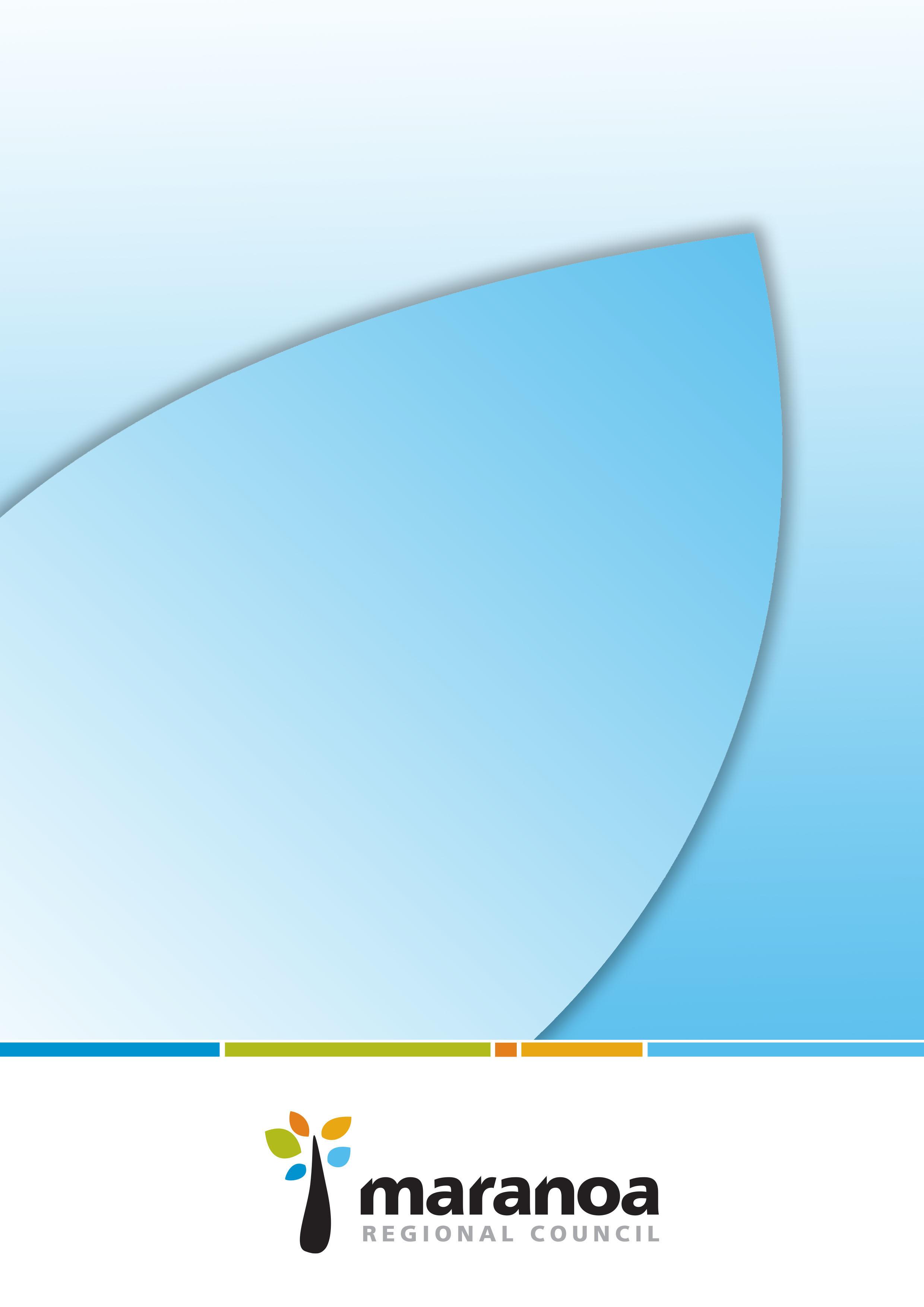 Tender ResponsePLEASE NOTE: All pages required within this Part 4 must be completed and returned to Council as they form part of the Tenderer’s Tender Response.GENERAL DETAILSTo: Maranoa Regional Council1.1   Name of the company or entity under which this tender is being made.1.2   Trading name (if different)1.3   State the type of entity (e.g. individual, public or private company or joint venture)1.4   State of registration of company (if applicable)1.5   ABN1.6   ACN1.7   Is the Tenderer registered under the GST Act?1.8   Address of registered office (Please include notes if your registered office is out of town (e.g. the location of your accountants) but your business is local). 1.9   Postal Address1.10   Business AddressPreferred Address (for service of notices)1.11   Telephone Number1.12   Email Address1.13   Website Address1.14   Nominated Person for Post-Tender Enquiries (full name, position and email)1.15   Natural Person Authorised to Represent the Tenderer (Corporation Only)ACKNOWLEDGEMENT AND ACCEPTANCE OF DOCUMENTS I accept the following documents...    STATEMENT OF DEPARTURESTenderers must set out below particulars of all matters in respect of which the tender varies from the requirements of the Tender Documents.(1)  If necessary, Tenderers should attach documents in explanation or clarification of the above variation/s. EXECUTION OF TENDERI certify that:the information provided is true and correct,all terms used in this Tender Response bear the meanings assigned to them in Parts 1, 2, 3 and 5 as the case may be.this Tender Response is irrevocable for the period stated in the Invitation to Tender, unless extended by mutual agreement between the Tenderer and Council.I have read and examined the Tender Documents and the foregoing is a complete list of matters in respect of which my Tender varies from the requirements of the Tender Documents as outlined in Section 3.EVALUATION CRITERIA EVIDENCECouncil will be evaluating Tender Responses based on the following criteria:  5.1	Business Offering					60 Points5.2	Management Agreement Costs			25 Points5.3	Contribution to the Local Economy		15 Points5.4	Declaration of Actual, Potential or Perceived Conflict of Interest - CompulsoryTenderers are requested to ensure that any relevant information has been included in the Tender Response.  It must be assumed that the evaluation panel has no previous knowledge of the Tenderer’s organisation, its activities or experience.Where it is necessary to provide additional information, please ensure that all documents are clearly marked with the relevant attachment title to assist the evaluation panel with their assessment.  All attachments must be clearly marked with the relevant paragraph number (e.g. “3.1 – Organisational Profile”).BUSINESS OFFERING(a)   About the TendererFinancial(i)	Have any of the proprietors, directors or key personnel of the Tenderer ever been bankrupt?(ii)	Is the Tenderer…(b) Proposed Business ModelTenderers are to provide details of their proposed business model and how it will adequately cater for airport travellers.(c) Food & Beverage Preparation & Service(d) Operating Hours, Customer Service and Staffing Levels(e) Menu & Pricing(f) Licences(g) Other InformationAll of the above requirements (b) to (g) may be combined into one Business Proposal document. Tenderers may submit more than one Business proposal.(h) Commencement of ServicesCONTRACT TYPE AND PRICINGSpecification – Section 4.4:The successful Tenderer will be required to enter into a Management Agreement (draft copy attached) with Council before commencing operations. The Management Agreements allows for Council to pay an management fee (including GST) to the Manager. Tenderers are also required to provide details of their preferred Term for the Management Agreement, with the final term subject to negotiation with Council. The successful Tenderer’s Management Agreement commencement term will be negotiated via Council with the current operators. Please record the management fee (payment) you are requesting.Contract Term Specification – Section 4.4:……..Tenderers are also required to provide details of their preferred Term for the Management Agreement, with the final term subject to negotiation with Council. CONTRIBUTION TO THE LOCAL ECONOMYIs the Tenderer registered with Council’s “My Maranoa Business” initiative? Note:  Registrations are just commencing – i.e. all Tenderers are required to respond to the following sections.  PART A – Individual or Sole TraderPART B - CompanyPart C – All Respondents (Please complete if known at the time of Tender Response)If the Tenderer is currently operating a food and beverage business, please advise what percentage of supplies are purchased locally?For those new to the food/beverage industry, what plans do you have to source supplies from within the region?EXPENDITURE ACQUITTAL – LOCAL SPENDAs part of Council’s “My Maranoa Business” initiative, the successful Tenderer may be required to provide an acquittal of expenditure on a periodic basis to identify the business’s contribution to the local economy (Listing of Suppliers/Sub-Contractors and dollars spent towards each).   Please confirm your willingness to provide this information if required.DECLARATION OF ACTUAL, POTENTIAL OR PERCIEVED CONFLICT OF INTEREST	Will any actual, perceived or potential conflict of interest in the performance of the Tenderers’ obligations under the Lease exist if the Tenderer is awarded the Lease, or are any such conflicts likely to arise during the Lease?COMPLIANCE REQUIREMENTS (MUST DO’S) & TENDER RESPONSE CHECKLISTPlease select with a yes or no whether the Tenderer has complied with the following compliance criteria (including that the documents have been read and understood).  *Incomplete Tenders may not be considered (including not proceeding through the evaluation process) as there may be insufficient information for Council to make an informed evaluation and decision (Clause 9.5 – Conditions of Tender). In response to Request for Tender:  22040 – OPERATION OF THE ROMA AIRPORT CAFÉ (MANAGEMENT AGREEMENT)NoYesAddress of Registered OfficePostal AddressBusiness AddressI have read and understood Part 1,2,3,4 and 5 of the Tender documents Yes    NoPart 2 – Conditions of Tender (contained in the Request for Tender). Yes    NoPart 3 – Specification (contained in the Request for Tender). Yes    No     Part 5 – Draft Management Agreement Yes    NoAddenda (if any) – Issued after the Issue Date of the Request for Tender Yes    NoIf you have answered “No” to accepting Part 2, Part 3, Part 5 or AddendaComplete Section 3: Statement of DeparturesIf “Yes” to all of the aboveGo to Section 4: Execution of TenderTender Document(e.g. Conditions of Tender, Lease)ClausePageDetails of Variation (1)Signed for (the Tenderer) by an authorised officer in the presence of:Signed for (the Tenderer) by an authorised officer in the presence of:Signature of authorised officerSignature of witnessName of authorised officer (print)Name of witness (print)Position held by authorised officerDateDate5.1 BUSINESS OFFERINGAbout the Tenderer - Review of organisation and any financial impediments to service delivery (Specification –Section 5) Proposed Business Model (Specification – Section 4)Food & Beverage Preparation & Service (Specification –Section 3.3)Operating Hours, Customer Service & Staff (Specification - 3.3 & 3.5)Menu (Specification – Section 3.4)LicencesOther Information (Specification – 3.8)Commencement of Services60 PointsAttach a copy of the Tenderer’s background and capabilities.  Please label it “5.1 – Organisational Profile”.“5.1 (a)  – Organisational Profile”In the case of companies, Tenderers are required to attach their current ASIC company extracts search and label it “5.1 – ASIC Company Extracts” (Question not applicable to Sole Trader businesses).If alternative business structure, please specify “5.1 (a) – ASIC Company Extract”In the case of companies, Tenderers are required to attach their current ASIC company extracts search and label it “5.1 – ASIC Company Extracts” (Question not applicable to Sole Trader businesses).If alternative business structure, please specify   Sole TraderIn the case of companies, Tenderers are required to attach their current ASIC company extracts search and label it “5.1 – ASIC Company Extracts” (Question not applicable to Sole Trader businesses).If alternative business structure, please specify   OtherPlease specifyNoGo to part (ii)YesPlease provide details.presently able to pay all debts in full as and when they fall due?   Yes   Nofree of adjudication or litigation as a result of which it may be liable for $50,000 or more?   Yes   Noable to fulfil the obligations of the Management Agreement from its own resources?    Yes   NoIf No to any of the above, please provide details:If No to any of the above, please provide details:If No to any of the above, please provide details:If No to any of the above, please provide details:Provide no more than a 1-page overview of your Business Model/s as per 4.1 of the Specification.Label (Name) the File“5. (b) – Business Model”Provide no more than 1-page overview of your understanding of the regulatory framework for the preparation and handling of food.  Where will your food be prepared? How and under what conditions will your food be transported?Label (Name) the File“5. (c) – Food & Beverage Preparation & Service”Please provide no more than a 1-page overview of the weekly roster (Monday to Sunday), details of proposed staffing levels, an overview of the training provided to staff, expectations and uniform and how you could respond to the need for flexibility of operating hours (given that the airline schedule may change causing operational times to alter).Label (Name) the File “5. (d) – Operating Hours”Please provide a Sample menu of what type of meals and beverages will be available to customers if successful, with indicative pricing.Label (Name) the File “5. (e) – Menu and Pricing”Please provide details of the Food and Liquor Licenses required to operate the café, including location of food preparation and the any associated licences required to operate at this site.Label (Name) the File “5. (f) – Licences”Tenderers are invited to provide any other information that the company representatives / individuals feel is relevant.Label (Name) the File “5. (g) – Other Information”A commencement date will be negotiated between Council and the successful tenderer. Tenderers are to provide a preferred commencement date. Preferred Commencement of Services Date:5.2	Management Fee and Contract Type(a)    Proposed Annual Management Fee25 PointsProposed Annual Management Fee (incl GST) Payable BY Council to the Manager.$What is the Tenderer’s preferred Term for the Management Agreement?6 Contribution to the Local Economy  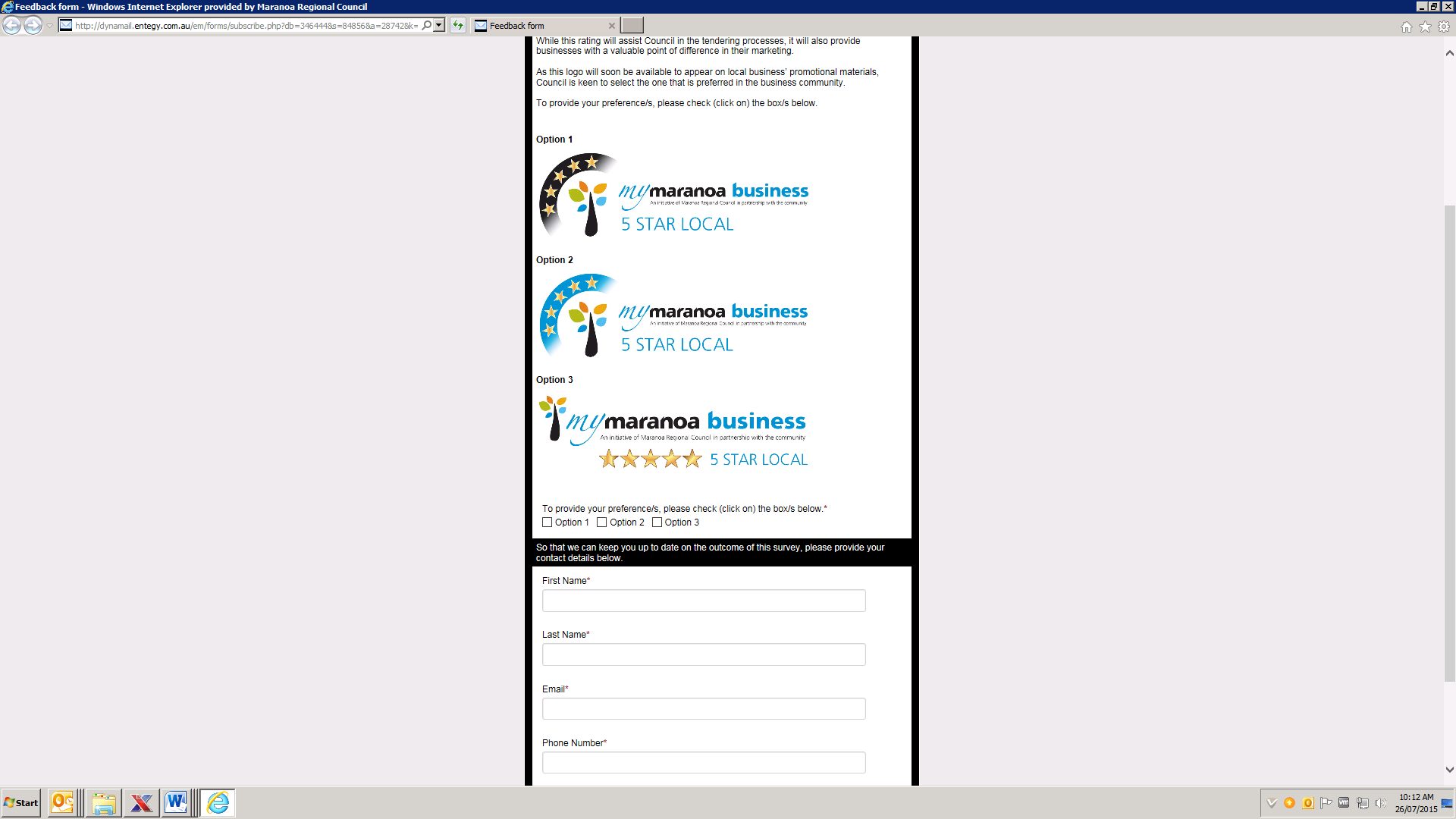 Review of Local Content checklist.15 PointsNoIndividuals or Sole TraderComplete Minimum Part A; and C CompanyComplete Minimum Part B; and C YesYesNoDo you currently live in the Maranoa region?Do you currently live in the Maranoa region?Have you previously owned or managed a business in the Maranoa region?Have you previously owned or managed a business in the Maranoa region?If Yes, provide name and type of business and years of operation:If Yes, provide name and type of business and years of operation:N/AN/AIf successful, do you intend to appoint / engage employees within the business?If successful, do you intend to appoint / engage employees within the business?If yes, would you commit to employing residents of the region?If yes, would you commit to employing residents of the region?What percentage of your total employees would reside in the Maranoa region?    What percentage of your total employees would reside in the Maranoa region?    ________%________%________%YesNoTotal Number of Owners/Directors:  Total Number of Owners/Directors:  N/AN/ATotal Number of Owners/Directors:  Total Number of Owners/Directors:  N/AN/ATotal Number of Owners/Directors:  Total Number of Owners/Directors:  N/AN/A% of owners/directors who live in the Maranoa region:  % of owners/directors who live in the Maranoa region:  N/AN/A% of owners/directors who live in the Maranoa region:  % of owners/directors who live in the Maranoa region:  %N/AN/A% of owners/directors who live in the Maranoa region:  % of owners/directors who live in the Maranoa region:  N/AN/ATotal Number of Employees:  Total Number of Employees:  N/AN/ATotal Number of Employees:  Total Number of Employees:  N/AN/ATotal Number of Employees:  Total Number of Employees:  N/AN/A% of total company employees who live in the Maranoa region:  % of total company employees who live in the Maranoa region:  N/AN/A% of total company employees who live in the Maranoa region:  % of total company employees who live in the Maranoa region:  %N/AN/A% of total company employees who live in the Maranoa region:  % of total company employees who live in the Maranoa region:  N/AN/AIs your registered company address located in the Maranoa region?(Please include notes if your registered office is out of town (e.g. the location of your accountants) but your business is local). Is your registered company address located in the Maranoa region?(Please include notes if your registered office is out of town (e.g. the location of your accountants) but your business is local). Is your registered company address located in the Maranoa region?(Please include notes if your registered office is out of town (e.g. the location of your accountants) but your business is local). Is your registered company address located in the Maranoa region?(Please include notes if your registered office is out of town (e.g. the location of your accountants) but your business is local). How long has the Company been operating in the Maranoa region?How long has the Company been operating in the Maranoa region?_________N/AN/AAddress:  N/AN/AAddress:  N/AN/AAddress:  N/AN/AAddress:  N/AN/APremises (Please tick/check the relevant box)Premises (Please tick/check the relevant box)Premises (Please tick/check the relevant box)Premises (Please tick/check the relevant box)N/AN/AIf your registered company address is not located in the Maranoa region, does your business have a branch office in the region?If your registered company address is not located in the Maranoa region, does your business have a branch office in the region?If your registered company address is not located in the Maranoa region, does your business have a branch office in the region?If your registered company address is not located in the Maranoa region, does your business have a branch office in the region?7 Declaration of Actual, Potential or Perceived Conflict of Interest (Clause 18.0 – Conditions of Tender)Compulsory Completion of the below SectionNoGo to Next Section - ChecklistYesProvide details and how the conflict is proposed to be managedDescription of Compliance RequirementsDescription of Compliance RequirementsDescription of Compliance RequirementsDescription of Compliance RequirementsYesNo*Part 1 – Tender Information. Compliance with lodgement of Tender by the Closing Time.Part 1 – Tender Information. Compliance with lodgement of Tender by the Closing Time.Part 1 – Tender Information. Compliance with lodgement of Tender by the Closing Time.Part 1 – Tender Information. Compliance with lodgement of Tender by the Closing Time.Part 4 – Tender Response. Completion of all sections, including:Part 4 – Tender Response. Completion of all sections, including:Part 4 – Tender Response. Completion of all sections, including:Part 4 – Tender Response. Completion of all sections, including:Part 4 – Tender Response. Completion of all sections, including:Part 4 – Tender Response. Completion of all sections, including:1 General Details 1 General Details 1 General Details 2 Acknowledgement and Acceptance of Documents.  The Tenderer has read, understood and accepts Part 2 – Conditions of Tender, Part 3 – Specification, Part 5 – Draft Lease, Addendums (if any).  2 Acknowledgement and Acceptance of Documents.  The Tenderer has read, understood and accepts Part 2 – Conditions of Tender, Part 3 – Specification, Part 5 – Draft Lease, Addendums (if any).  2 Acknowledgement and Acceptance of Documents.  The Tenderer has read, understood and accepts Part 2 – Conditions of Tender, Part 3 – Specification, Part 5 – Draft Lease, Addendums (if any).  3 Statement of Departures. Proposed Statement of Departures listed for any matters where the tender submission varies from the requirements of the Tender Documents.3 Statement of Departures. Proposed Statement of Departures listed for any matters where the tender submission varies from the requirements of the Tender Documents.3 Statement of Departures. Proposed Statement of Departures listed for any matters where the tender submission varies from the requirements of the Tender Documents.4 Execution (Signing) of Tender.  The Tenderer Response has been signed by an authorised officer and witness.4 Execution (Signing) of Tender.  The Tenderer Response has been signed by an authorised officer and witness.4 Execution (Signing) of Tender.  The Tenderer Response has been signed by an authorised officer and witness.5 Evaluation Criteria Evidence. Completed all Evaluation Criteria responses including:5 Evaluation Criteria Evidence. Completed all Evaluation Criteria responses including:5 Evaluation Criteria Evidence. Completed all Evaluation Criteria responses including:If requested periodically by Council, commitment to provision of an expenditure ‘acquittal’ showing the business’s contribution to the local economyIf requested periodically by Council, commitment to provision of an expenditure ‘acquittal’ showing the business’s contribution to the local economyIf requested periodically by Council, commitment to provision of an expenditure ‘acquittal’ showing the business’s contribution to the local economy5.1) Business Offering - Attachments for:5.1) Business Offering - Attachments for:5.1) Business Offering - Attachments for:5.1) Business Offering - Attachments for:5.1 (a) – About the Tenderer5.1 (a) - ASIC Company Extract (Not required for Sole Trader)5 .1 (b) – Proposed Business Model/s5.1 (c) – Food & Beverage Preparation & Service5.1 (d) - Operating Hours, Customer Service and Staffing Levels5.1 (e) - Menu and Pricing5.(f) - Licences5.(g) - Other Information if applicable5.(h) Commencement of ServicesCompletion of   5.2: Management Agreement Fees and Preferred Term.Completion of   5.2: Management Agreement Fees and Preferred Term.Completion of   5.2: Management Agreement Fees and Preferred Term.Completion of   5.2: Management Agreement Fees and Preferred Term.Completion of   5.2: Management Agreement Fees and Preferred Term.5.2 (a) Proposed Annual Management Agreement Fees5.2 (a) Proposed Annual Management Agreement Fees5.2 (a) Proposed Annual Management Agreement Fees5.2 (b) Tenderer’s preferred Management Agreement Term5.2 (b) Tenderer’s preferred Management Agreement Term5.2 (b) Tenderer’s preferred Management Agreement Term6) Local Content Checklist6) Local Content Checklist6) Local Content Checklist7) Declaration of Actual, Potential or Perceived Conflict of Interest Section7) Declaration of Actual, Potential or Perceived Conflict of Interest Section7) Declaration of Actual, Potential or Perceived Conflict of Interest Section